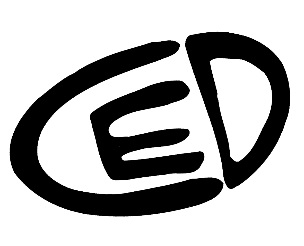 SMLOUVA O DÍLO výměna stmívačů v Centru experimentálního divadla, p. o. (zkušebna, kongresový sál)dle § 2586 a násl. zák. 89/2012 Sb. obchodního zákoníku smluvní stranyCentrum experimentálního divadla, příspěvková organizacese sídlem: Zelný trh 294/9, 602 00 BrnoIČ: 004 009 21OR: spis. zn. Pr. 29 Krajský soud v BrněBank. spojení: 86532-621/0100zastoupená: prof. Petr Oslzlý, ředitel organizace(dále jen „objednatel“) a TS technik s. r. o.se sídlem: č.p. 328, 664 57 MěnínIČ: 26946971OR: spis. zn. C 47339 vedená u Krajského soudu v BrněBank. spojení: xxx zastoupená: Jan Sedláček, jednatel (dále jen „zhotovitel“) Článek I.Předmět smlouvy  Předmětem smlouvy o dílo je výměna stmívačů v hlavní rozvodně HaDivadla. Instalace nových stmívačů pro scénické osvětlení v HaDivadle a související úpravy. Článek II.Cena a platební podmínky  Objednatel se zavazuje zaplatit zhotoviteli sjednanou cenu 553 091,- Kč (slovy pět set padesát tři tisíce devadesát jedna koruna) vč. DPH.Dílčí i konečné vyúčtování provede zhotovitel formou daňového dokladu, který bude mít všechny náležitosti stanovené zákonem. Doba splatnosti je 14 dnů od převzetí daňového dokladu.Objednatel je povinen zaplatit dohodnutou cenu v řádném termínu splatnosti. Článek III. Termín a místo plněníZhotovitel se zavazuje splnit předmět této smlouvy v termínu realizace červenec – srpen 2017. Přesný termín bude specifikován ústní dohodou.Místem plnění je Centrum experimentálního divadla, HaDivadlo, Alfa pasáž, Poštovská 8d, 602 00 Brno. Článek IV.ZárukaNa předmět smlouvy se vztahuje záruka 24 měsíců a to na veškeré komponenty.Článek V.Možnost odstoupení od smlouvyJestliže jedna ze stran poruší některé z ustanovení této smlouvy, je druhá strana oprávněna od smlouvy odstoupit.Článek VI.Závěrečná ustanoveníPráva a povinnosti, výslovně touto smlouvou neupravené, se řídí platnými právními    předpisy a ustanoveními NOZ.Případné změny a doplňky této smlouvy jsou možné pouze formou písemného dodatku, se   souhlasem obou smluvních stran.Obě strany prohlašují, že si smlouvu o dílo sepsanou na základě svobodné vůle přečetly a     s jejím obsahem souhlasí. Na důkaz toho připojují své podpisy. Smlouva je vyhotovena ve dvou stejnopisech, z nichž každá strana obdrží po jednom. V Brně dne 9.5.2017 					      	      V Brně dne 9.5.2017za TS technik s. r. o.			            za Centrum experimentálního divadla p. o.   ................................................    		 ……………........................................................Jan Sedláček, jednatel			      	      prof. Petr Oslzlý, ředitel	   		(zhotovitel)					                (objednatel)poř. číslokategorienázev položeknázev položekm. j.počet ks/mcena/ks bez DPHcena celkem bez DPH 1dodávkarozvaděč regulovaných okruhů, stmívací jednotky formou zásuvných modulů, systém zpětné diagnostiky a vzdálené administrace, 48x 2,3kW ovládání plně digitální řídící jednotkou, 2x digitální vstup DMX 512 (připojení na svorkovnici), ethernet port RJ-45, 2 analogové výstupy, 16 analogových vstupů, možnost uložení vlastních pamětí, spouštění předvolených scén přes externí tlačítkové stanice, jištění C10 A (2,3 kW) nebo C13 A/2 (5kW), zásuvné stmívací moduly s pasivním i aktivním chlazením, stmívací moduly pro zátěž 2x 2,3 kW a 1x5 kW, spínací releové moduly pro zátěž 2x 2,3kW, signalizační kontrolky IN1, IN2, OUT1, OUT2 na každém modulu, aktivní chlazení pomocí ventilátorů se signalizací výpadku napájení, komunikace přes ethernet, Indikace napětí všech fází na displeji, nastavení startovací adresy pro DMX port A i B, přiřazení jakékoliv adresy DMX kterémukoliv stmívači (PATCH), 8 křivek převodních charakteristik, nastavení předžhavení (PREHEAT) stmívače 0-10%, nastavení maximálního napětí stmívače 90-100%, natavení doby odezvy (response time) 30 ms, 100 ms, 300 msrozvaděč regulovaných okruhů, stmívací jednotky formou zásuvných modulů, systém zpětné diagnostiky a vzdálené administrace, 48x 2,3kW ovládání plně digitální řídící jednotkou, 2x digitální vstup DMX 512 (připojení na svorkovnici), ethernet port RJ-45, 2 analogové výstupy, 16 analogových vstupů, možnost uložení vlastních pamětí, spouštění předvolených scén přes externí tlačítkové stanice, jištění C10 A (2,3 kW) nebo C13 A/2 (5kW), zásuvné stmívací moduly s pasivním i aktivním chlazením, stmívací moduly pro zátěž 2x 2,3 kW a 1x5 kW, spínací releové moduly pro zátěž 2x 2,3kW, signalizační kontrolky IN1, IN2, OUT1, OUT2 na každém modulu, aktivní chlazení pomocí ventilátorů se signalizací výpadku napájení, komunikace přes ethernet, Indikace napětí všech fází na displeji, nastavení startovací adresy pro DMX port A i B, přiřazení jakékoliv adresy DMX kterémukoliv stmívači (PATCH), 8 křivek převodních charakteristik, nastavení předžhavení (PREHEAT) stmívače 0-10%, nastavení maximálního napětí stmívače 90-100%, natavení doby odezvy (response time) 30 ms, 100 ms, 300 msks2195 000,00390 000,002dodávkareleový modul 2 x 2,3kW pro změnu obvodu z regulovaného na spínaný (trvalé napájení přes spínací prvek spouštěné osvětlovacím pultem)releový modul 2 x 2,3kW pro změnu obvodu z regulovaného na spínaný (trvalé napájení přes spínací prvek spouštěné osvětlovacím pultem)ks44 000,0016 000,003montáž demontáž a likvidace stávajícího zařízenídemontáž a likvidace stávajícího zařízeníkpl16 500,006 500,004montážinstalace nových rozvaděčů včetně potřebného materiálu (kabeláž, spojky apod.)instalace nových rozvaděčů včetně potřebného materiálu (kabeláž, spojky apod.)kpl122 000,0022 000,005montážinstalace datové komunikační linkyinstalace datové komunikační linkykpl13 000,003 000,006instalacevýměna ovládacích a signalizačních prvků pro nahazování rozvaděčů v kabiněvýměna ovládacích a signalizačních prvků pro nahazování rozvaděčů v kabiněkpl11 300,001 300,007instalacedoplnění vzdáleného spínání stmívačů v kulisárně a napojení na ovládání z osvětlovací kabinydoplnění vzdáleného spínání stmívačů v kulisárně a napojení na ovládání z osvětlovací kabinykpl12 800,002 800,008instalaceinstalace druhého samostatného jištění pro rozvaděče RS1 a RS2 do hlavního rozvaděče (jištění 100A na rozvaděč) instalace separátních napájecích kabelů z hlavního rozvaděče do rozvaděčů RS1 a RS2 napájení bude provedeno v soustavě TN-S15 500,00instalace druhého samostatného jištění pro rozvaděče RS1 a RS2 do hlavního rozvaděče (jištění 100A na rozvaděč) instalace separátních napájecích kabelů z hlavního rozvaděče do rozvaděčů RS1 a RS2 napájení bude provedeno v soustavě TN-S15 500,00kpl115 500,0015 500,00cena celkem bez DPHcena celkem bez DPHcena celkem bez DPH457 100 KčDPH 21%DPH 21%DPH 21%95 991 Kčcena celkem s DPHcena celkem s DPHcena celkem s DPH553 091 Kč